	1. KUŽELKÁŘSKÁ LIGA DOROSTU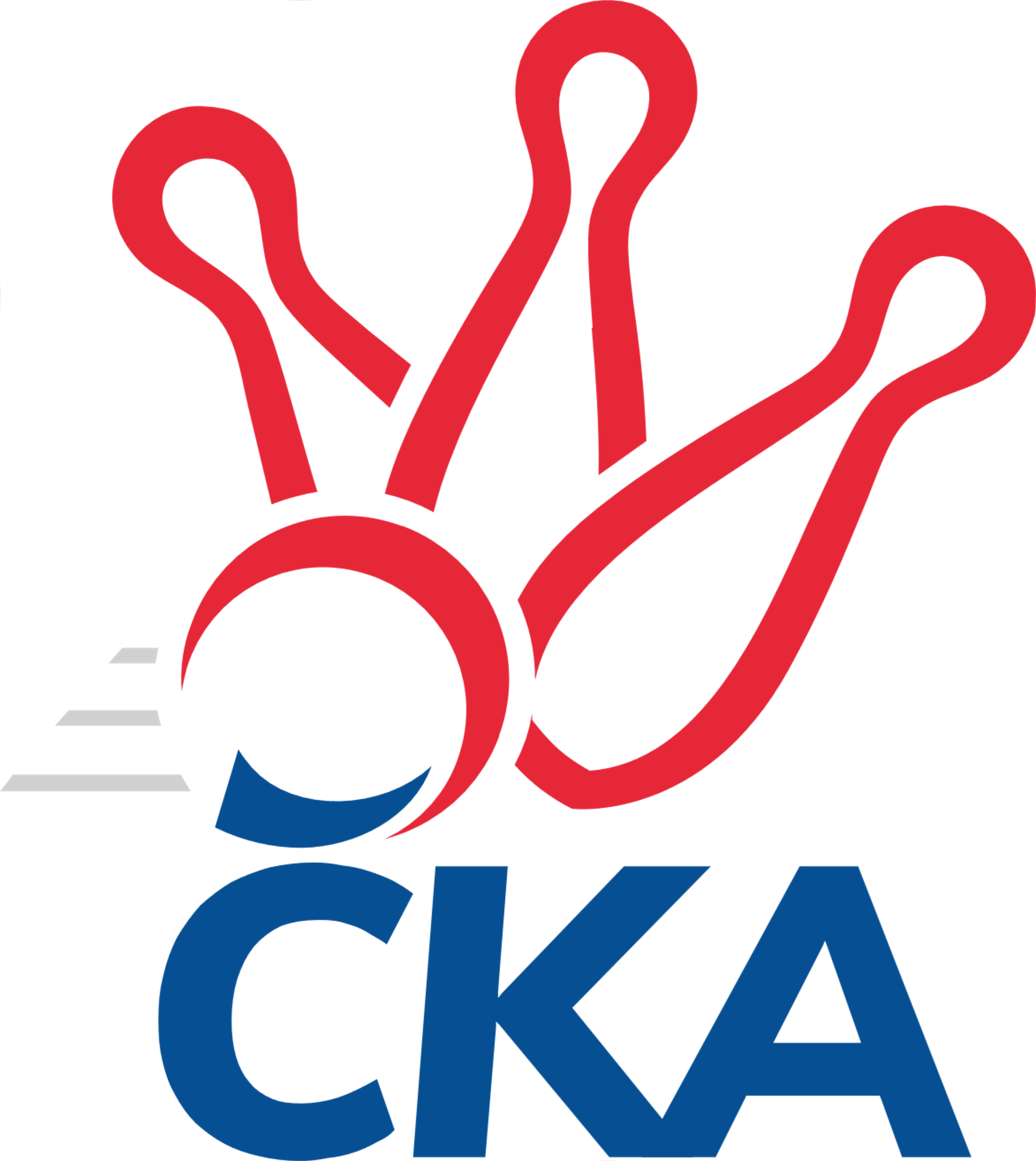 Č. 7Ročník 2022/2023	5.2.2023Nejlepšího výkonu v tomto kole: 1738 dosáhlo družstvo: TJ Lokomotiva Č. Velenice1.KLD C 2022/2023Výsledky 7. kolaSouhrnný přehled výsledků:TJ Lokomotiva Č. Velenice	- TJ Blatná	2:0	1738:1662		5.2.Kuželky Tehovec	- TJ Slovan Kamenice n. L.	2:0	1618:1547		5.2.TJ Jiskra Nová Bystřice	- SK Žižkov Praha	0:2	1506:1548		5.2.TJ Jiskra Nová Bystřice	- Kuželky Tehovec	2:0	1570:1434		23.1.Tabulka družstev:	1.	TJ Lokomotiva Č. Velenice	7	7	0	0	14 : 0 	 	 1651	14	2.	TJ Blatná	7	4	0	3	8 : 6 	 	 1606	8	3.	TJ Slovan Kamenice n. L.	7	4	0	3	8 : 6 	 	 1583	8	4.	TJ Jiskra Nová Bystřice	8	4	0	4	8 : 8 	 	 1636	8	5.	SK Žižkov Praha	7	2	0	5	4 : 10 	 	 1557	4	6.	Kuželky Tehovec	8	1	0	7	2 : 14 	 	 1522	2Podrobné výsledky kola:	 TJ Lokomotiva Č. Velenice	1738	2:0	1662	TJ Blatná	Adéla Dörfelová	156 	 130 	 143 	150	579 	  	 564 	 147	133 	 151	133	Beáta Svačinová	David Koželuh	149 	 145 	 148 	132	574 	  	 511 	 128	122 	 139	122	Matěj Pekárek	Thea Petrů	146 	 149 	 133 	157	585 	  	 556 	 141	153 	 128	134	Monika Kalousová	David Holý	129 	 116 	 148 	145	538 	  	 542 	 121	147 	 139	135	Matěj Kuparrozhodčí: Miloš NavrkalNejlepší výkon utkání: 585 - Thea Petrů	 Kuželky Tehovec	1618	2:0	1547	TJ Slovan Kamenice n. L.	Vojtěch Zlatník	149 	 137 	 135 	110	531 	  	 467 	 109	130 	 115	113	Jan Podhradský	Jan Procházka	117 	 133 	 125 	139	514 	  	 439 	 123	112 	 87	117	Tomáš Novák	Jakub Vojáček	147 	 150 	 153 	123	573 	  	 530 	 145	129 	 125	131	Jaroslav Šindelář ml.	Barbora Králová	117 	 94 	 111 	119	441 	  	 550 	 151	132 	 133	134	David Schober ml.rozhodčí: David NovákNejlepší výkon utkání: 573 - Jakub Vojáček	 TJ Jiskra Nová Bystřice	1506	0:2	1548	SK Žižkov Praha	Matyáš Krmela	115 	 115 	 128 	106	464 	  	 569 	 152	141 	 124	152	Adam Vaněček	Karolína Filakovská	136 	 139 	 125 	122	522 	  	 457 	 111	124 	 117	105	Dominik Kocman	Jan Mol	109 	 116 	 111 	116	452 	  	 522 	 125	142 	 125	130	Kateřina Majerová	Matěj Budoš	151 	 128 	 108 	133	520 	  	 0 	 	0 	 0		nikdo nenastoupilrozhodčí: Marek ChvátalNejlepší výkon utkání: 569 - Adam Vaněček	 TJ Jiskra Nová Bystřice	1570	2:0	1434	Kuželky Tehovec	Karolína Filakovská	124 	 130 	 128 	140	522 	  	 472 	 127	108 	 115	122	Petra Šimková	Jan Mol	114 	 137 	 141 	126	518 	  	 479 	 116	114 	 126	123	Barbora Králová	Matěj Budoš	143 	 135 	 145 	107	530 	  	 478 	 115	133 	 123	107	Vojtěch Zlatník	nikdo nenastoupil	 	 0 	 0 		0 	  	 477 	 101	139 	 130	107	Jan Procházkarozhodčí: Marek ChvátalNejlepší výkon utkání: 530 - Matěj BudošPořadí jednotlivců:	jméno hráče	družstvo	celkem	plné	dorážka	chyby	poměr kuž.	Maximum	1.	Petra Mertlová 	TJ Jiskra Nová Bystřice	572.78	373.2	199.6	2.9	3/4	(599)	2.	David Holý 	TJ Lokomotiva Č. Velenice	561.56	378.0	183.6	5.5	4/4	(600)	3.	Jakub Vojáček 	Kuželky Tehovec	558.75	376.8	182.0	5.8	4/5	(615)	4.	Adam Vaněček 	SK Žižkov Praha	555.20	376.3	178.9	7.0	5/5	(597)	5.	David Koželuh 	TJ Lokomotiva Č. Velenice	550.00	370.7	179.3	6.6	4/4	(574)	6.	Matěj Budoš 	TJ Jiskra Nová Bystřice	543.81	367.1	176.7	6.1	4/4	(585)	7.	Beáta Svačinová 	TJ Blatná	543.10	373.8	169.3	8.9	5/5	(564)	8.	Monika Kalousová 	TJ Blatná	542.47	352.1	190.3	5.6	5/5	(588)	9.	David Schober  ml.	TJ Slovan Kamenice n. L.	538.93	357.7	181.2	4.0	5/5	(572)	10.	Thea Petrů 	TJ Lokomotiva Č. Velenice	536.25	366.4	169.9	3.8	4/4	(585)	11.	Jaroslav Šindelář  ml.	TJ Slovan Kamenice n. L.	527.00	361.8	165.2	7.9	5/5	(537)	12.	Kateřina Majerová 	SK Žižkov Praha	524.80	361.2	163.6	9.5	5/5	(551)	13.	Václav Rychtařík  nejml.	TJ Slovan Kamenice n. L.	521.75	361.9	159.9	9.6	4/5	(563)	14.	Karolína Filakovská 	TJ Jiskra Nová Bystřice	521.11	356.3	164.8	6.4	3/4	(536)	15.	Matyáš Krmela 	TJ Jiskra Nová Bystřice	519.75	365.2	154.6	10.2	3/4	(536)	16.	Jan Mol 	TJ Jiskra Nová Bystřice	515.70	354.1	161.6	9.3	4/4	(562)	17.	Karolína Baťková 	TJ Blatná	502.00	349.3	152.8	9.5	4/5	(547)	18.	Matěj Pekárek 	TJ Blatná	499.83	335.3	164.6	10.9	4/5	(535)	19.	Anna Hartlová 	TJ Lokomotiva Č. Velenice	492.67	349.3	143.3	14.7	3/4	(518)	20.	Petra Šimková 	Kuželky Tehovec	490.60	339.9	150.7	9.4	5/5	(511)	21.	Jan Podhradský 	TJ Slovan Kamenice n. L.	489.00	351.5	137.5	12.8	4/5	(548)	22.	Jan Procházka 	Kuželky Tehovec	483.25	346.3	137.0	16.0	4/5	(514)	23.	Dominik Kocman 	SK Žižkov Praha	475.25	339.8	135.5	14.5	4/5	(506)	24.	Barbora Králová 	Kuželky Tehovec	470.40	336.1	134.3	14.3	5/5	(493)		Adéla Dörfelová 	TJ Lokomotiva Č. Velenice	579.00	384.0	195.0	2.0	1/4	(579)		Eliška Rysová 	TJ Lokomotiva Č. Velenice	554.00	371.0	183.0	8.5	1/4	(568)		Victorie Beníschková 	TJ Lokomotiva Č. Velenice	546.50	390.5	156.0	10.5	1/4	(571)		Matěj Kupar 	TJ Blatná	528.50	366.8	161.7	9.7	3/5	(542)		Vojtěch Zlatník 	Kuželky Tehovec	497.00	340.0	157.0	8.8	2/5	(531)		Miloslava Žďárková 	SK Žižkov Praha	492.33	336.3	156.0	14.3	1/5	(512)		Pavla Hřebejková 	SK Žižkov Praha	477.50	348.5	129.0	13.0	1/5	(497)		Denisa Králová 	Kuželky Tehovec	454.75	320.8	134.0	14.0	2/5	(461)		Dominik Schober 	TJ Slovan Kamenice n. L.	441.00	350.0	91.0	19.0	1/5	(441)		Tomáš Novák 	TJ Slovan Kamenice n. L.	439.00	320.5	118.5	16.8	3/5	(445)		Filip Lafek 	SK Žižkov Praha	438.00	313.0	125.0	21.3	3/5	(446)Sportovně technické informace:Starty náhradníků:registrační číslo	jméno a příjmení 	datum startu 	družstvo	číslo startu25372	Matěj Pekárek	05.02.2023	TJ Blatná	1x26596	Adéla Dörfelová	05.02.2023	TJ Lokomotiva Č. Velenice	1x25897	Dominik Kocman	05.02.2023	SK Žižkov Praha	1x
Hráči dopsaní na soupisku:registrační číslo	jméno a příjmení 	datum startu 	družstvo	Program dalšího kola:8. kolo12.2.2023	ne	10:00	TJ Blatná - Kuželky Tehovec	12.2.2023	ne	10:00	TJ Slovan Kamenice n. L. - TJ Jiskra Nová Bystřice	12.2.2023	ne	14:00	SK Žižkov Praha - TJ Lokomotiva Č. Velenice	Nejlepší šestka kola - absolutněNejlepší šestka kola - absolutněNejlepší šestka kola - absolutněNejlepší šestka kola - absolutněNejlepší šestka kola - dle průměru kuželenNejlepší šestka kola - dle průměru kuželenNejlepší šestka kola - dle průměru kuželenNejlepší šestka kola - dle průměru kuželenNejlepší šestka kola - dle průměru kuželenPočetJménoNázev týmuVýkonPočetJménoNázev týmuPrůměr (%)Výkon1xThea PetrůČ. Velenice5855xAdam VaněčekŽižkov111.295691xAdéla DörfelováČ. Velenice5795xJakub VojáčekTehovec110.735734xDavid KoželuhČ. Velenice5741xThea PetrůČ. Velenice108.815855xJakub VojáčekTehovec5731xAdéla DörfelováČ. Velenice107.695795xAdam VaněčekŽižkov5694xDavid KoželuhČ. Velenice106.765743xBeáta SvačinováBlatná5645xDavid Schober ml.Kamenice n. L106.28550